NOTICE OF REGULATION AMENDMENTDecember 14, 2010DEPARTMENT OF EDUCATIONDivision of Universities University of North FloridaREGULATION TITLE:Vehicle Parking PermitsREGULATION NO.:9.0020RSUMMARY:The amendment to the regulation exempts the following from the requirement of having to display a parking permit: vehicles parked in the timed load spaces, vehicles with a US Government license plate and vehicles of individuals (non-University employees and staff) parking in lot 60 who have business in Alumni Hall.FULL TEXT:The full text of the regulation being proposed is attached.AUTHORITY:Resolution of the Florida Board of Governors dated January 7, 2003 and Florida Statute 1006.66.UNIVERSITY OFFICIAL INITIATING THE PROPOSED REVISED REGULATION:Tom Serwatka, Vice President and Chief of StaffINDIVIDUAL TO BE CONTACTED REGARDING THE PROPOSED REVISED REGULATION:Stephanie Howell, Paralegal, Office of the General Counsel, showell@unf.edu, phone (904)620- 2828; fax (904)620-1044; Building 1, Room 2100, 1 UNF Drive, Jacksonville, FL 32224.Any comments regarding the amendment of the regulation must be sent in writing to the contact person on or before December 28, 2010, to receive full consideration.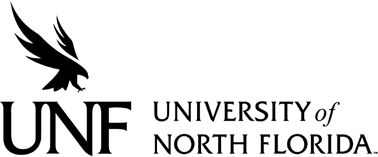 Regulation Number: 	Effective Date:  		Revised Date: 	Subject: Responsible Division: Indicate what type of Regulation this is: New Regulation 	 	 	        	     	Major Revision of Existing Regulation Minor/Technical Revision of Existing Regulation Reaffirmation of Existing Regulation STATEMENT OF REGULATIONAny motor vehicle parked on University property during designated hours must display a valid University parking permit. Parking a vehicle on University property is a privilege, not a right, and is made available only pursuant to the parking regulations contained in this chapter.All motor vehicles parked on University property, whether parked by students faculty, staff, vendors, contractors, visitors, or others not specifically exempted in paragraph (5) below, must display a valid parking permit on the days and at times designated by the University’s President. This information is published on the Parking Services web site (www.unf.edu/parking) and is available from the Parking Services Department. During special events on campus, parking in selected areas may be limited and subject to an additional special parking fee for the event. All other parking requirements contained in these regulations are in effect 24 hours per day throughout the calendar year.Purchase of a specific category parking permit does not necessarily guarantee a parking space in a specific location. On some occasions, high traffic flow periods may result in all the spaces in a specific location being occupied. All permits allow parking in discount lots and if a space is not available in the other areas allowed with a specific parking permit, permit holders will be required to park in these discount parking areas.All visitors to campus who desire to park a vehicle on University property must purchase and display a non-refundable single-day parking permit. These single- day parking permits do not allow for parking in all spaces on campus. Location allowance and/or restrictions are noted on the permit.The following vehicles are exempted from the requirement of displaying parking permits:(a) Vehicles parked inside an authorized University construction fence;Vehicles parked in posted timed load zone spaces (e.g. 20 minute, 45 minute) but only for the maximum time limit as posted;(cb) Delivery vehicles, law enforcement vehicles, telephone, water or power trucks, press vehicles, vending machine service vehicles, limousine service, taxis, and buses as long as the vehicle clearly displays markings identifying its purpose;(dc) Vehicles with “STATE” license tags – for those State vehicles without specifically assigned spaces, these vehicles must be parked in lot 18 or lot 53; or(e) Vehicles with “US Government” license tags;(fd) Vehicles of individuals parking in lot 16 (University Center lot), except for any spaces allocated to Housing in the north-west corner of this lot, who have business in the University Center and who are not University employees or students.; or(g) Vehicles of individuals parking in lot 60 (Alumni Hall lot) who have business in Alumni Hall and who are not University employees or students.Contractors and contractor personnel engaged in University construction projects will be provided specific parking instructions. However, any contractor who fails to comply with the parking instructions provided and parks outside of the specified areas will be subject to all parking regulations, including payment for and display of a valid parking permit.Except for any spaces allocated to Housing in the north-west corner, lot 16 (University Center lot) is only available for vehicles of individuals with business in the University Center. Vehicles of University employees or students with business in the University Center must display a valid parking permit other than a Discount permit to park in lot 16.Lot 60 (Alumni Hall lot) is only available for vehicles of individuals with business in Alumni Hall. Vehicles of University employees or students with business in Alumni Hall must display a valid parking permit other than a Discount permit to park in lot 60.Authority: Resolution Florida Board of Governors dated January 7, 2003, Florida Statutes 1006.66History –New 10-20-05, Formerly 5.1002, 6C9-11.002; Revised 8/13/07, BOT approved revisions October 18, 2007. Revised 	.